ACTIVIDAD PERSONAL 11. Conozcamos a Lenin, líder de la revolución bolcheviqueLas pinturas, las caricaturas y fotografías nos sirven como documentos históricos porque transmiten ideas, pensamientos y conceptos, a veces por sí solas logran expresarse sin necesidad de frases o notas explicativas…En otras oportunidades los íconos son acompañados de alguna leyenda.  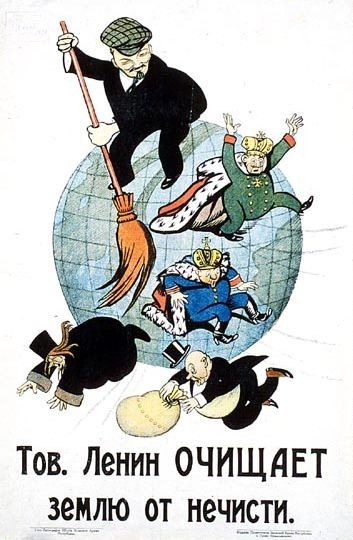 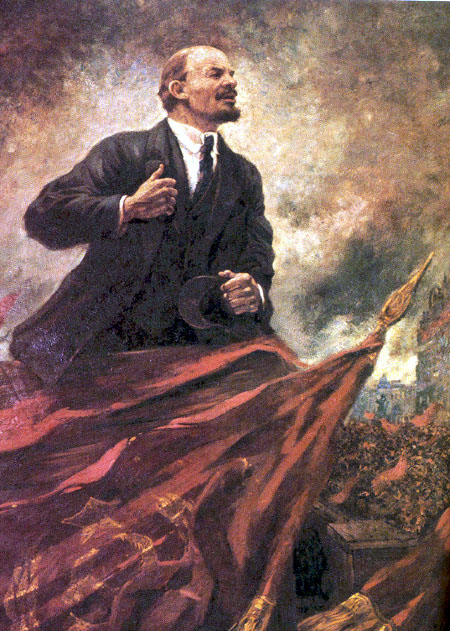 A partir de las imágenes:Describa cada una de las imágenes, identificando los personajes y símbolos.Invente un título a cada una de las imágenes.¿Cuál cree que fue la intencionalidad de los autores de las imágenes?¿Cuál es la actitud de Lenin en la segunda imagen?  ¿A quiénes representan los personajes que están cayendo del mundo?2. Desarrolle las siguientes preguntas:¿Cuál era la situación política, social y económica de Rusia a comienzos del siglo XX en relación a los países occidentales industrializados? ¿Cuáles son las consecuencias del atraso de Rusia? ¿Cuáles son los cambios producidos entre 1861- 1914? ¿Por qué no funcionó la reforma agraria hecha entre 1861- 1914?Realice un cuadro resumen nombrando los con los principales opositores al régimen zarista y sus propuestas en el siglo XIX y XX.¿Cuáles fueron los detonantes de la revolución de febrero de 1917?3 Realice una línea de tiempo con las etapas y hechos más importantes de la revolución rusa, desde la revolución de febrero hasta la formación de la U.R.S.S.¿Usted está de acuerdo con los postulados que realiza el líder de la revolución en el texto “Carta de Lenin al Comité Central? 8 de octubre de 1917.”? Fundamente su respuesta.¿Cuál fue el rol que cumple León Trotsky y José Stalin en la revolución y cuál de estos personajes se queda con el gobierno soviético después de establecida la URSS? Según las medidas tomadas el 26 de octubre por el consejo de comisarios del pueblo ¿Qué le parece a usted los decretos de sobre nacionalidades y sobre empresas y banca, y cree que estas medidas podrían ser posibles en la actualidad? Fundamente su respuesta 3. Lea el texto y responda a las cuestiones:“La tarea esencial del plan quinquenal consistía en transformar a la URSS en un país industrial para eliminar hasta el final a los elementos capitalistas, extender el frente de las formas socialistas de la economía y crear una base económica para la supresión de las clases en la URSS, para la construcción de una sociedad socialista […]La tarea esencial del plan quinquenal consistía en hacer pasar la pequeña economía rural parcelada a la vía de la gran economía colectivizada. […]Finalmente, la labor del plan quinquenal consistía en crear en el país las condiciones técnicas y económicas necesarias para aumentar al máximo la capacidad de defensa del país.” J Stalin. Doctrina de la URSS (1931)¿Quién es el autor del texto? Comenta lo que sepas sobre él.¿De qué se habla en este fragmento?Explica los objetivos que se persiguen con la política descrita en el texto y los resultados obtenidos.ÁREA: CIENCIAS SOCIALES, HISTÓRIA, GEOGRAFÍA, CONSTITUCIÓN POLÍTICA Y DEMOCRACIAÁREA: CIENCIAS SOCIALES, HISTÓRIA, GEOGRAFÍA, CONSTITUCIÓN POLÍTICA Y DEMOCRACIAÁREA: CIENCIAS SOCIALES, HISTÓRIA, GEOGRAFÍA, CONSTITUCIÓN POLÍTICA Y DEMOCRACIADOCENTE: DOCENTE: ASIGNATURA: CIENCIAS SOCIALESASIGNATURA: CIENCIAS SOCIALESASIGNATURA: CIENCIAS SOCIALESESTUDIANTE:ESTUDIANTE:GRADO: CICLO IVMÓDULO: 4ANEXO: 1TIEMPO:   FECHA: ____/ ____ / ____